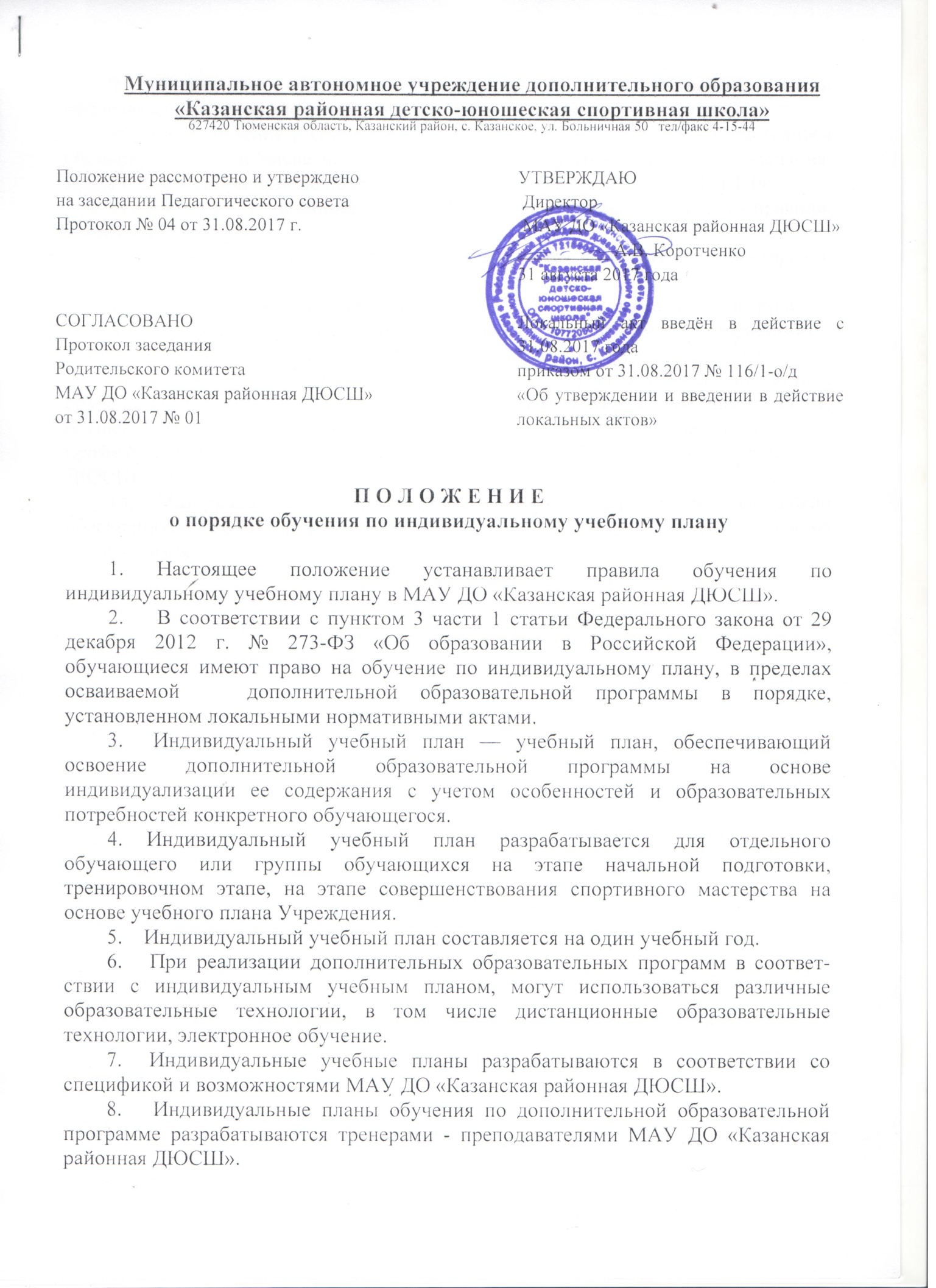 9.   Обучающиеся обязаны выполнять индивидуальный учебный план, в том числе посещать предусмотренные индивидуальным планом учебные занятия. 10.  Ознакомление родителей (законных представителей) детей с настоящим Положением, в том числе через информационные системы общего пользования, осуществляется при приеме детей в МАУ ДО «Казанская районная ДЮСШ».11.   Обучение по индивидуальному учебному плану начинается, как правило, с начала учебного года.12.   Индивидуальный учебный план утверждается заместителем директора по учебно – воспитательной работе.13. МАУ ДО «Казанская районная ДЮСШ» осуществляет контроль за освоением дополнительных образовательных программ обучающимися, проходящих  обучение по индивидуальному учебному плану. 14. Текущий контроль успеваемости и промежуточная аттестация обучающихся, проходящих  обучение по индивидуальному учебному плану, осуществляются в соответствии с «Положением о текущем контроле успеваемости, промежуточной итоговой аттестации обучающихся МАУ ДО «Казанская районная ДЮСШ».15.    Материально-техническое оснащение образовательного процесса должно обеспечивать возможность реализации индивидуальных учебных планов обучающихся. 